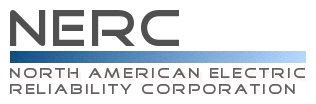 Reliability Standard Audit WorksheetIRO-006-EAST-2 – Transmission Loading Relief Procedure for the Eastern InterconnectionThis section to be completed by the Compliance Enforcement Authority.    Applicability of Requirements Legend:Findings(This section to be completed by the Compliance Enforcement Authority)Subject Matter ExpertsIdentify the Subject Matter Expert(s) responsible for this Reliability Standard. Registered Entity Response (Required; Insert additional rows if needed): R1 Supporting Evidence and DocumentationR1.	Each Reliability Coordinator that initiates the Eastern Interconnection TLR procedure to prevent or mitigate an SOL or IROL exceedance shall identify the TLR level and the congestion management actions to be implemented, and shall update this information at least every clock hour (except TLR-1) after initiation up to and including the hour when the TLR level has been identified as TLR Level 0. [Violation Risk Factor: Medium] [Time Horizon: Real-time Operations]M1.	Each Reliability Coordinator shall provide evidence (such as dated logs, voice recordings, or other information in electronic or hard-copy format) that at the time it initiated the Eastern Interconnection TLR procedure, and at least every clock hour after initiation up to and including the hour when the TLR level was identified as TLR Level 0, the Reliability Coordinator identified both the TLR Level and a list of congestion management actions to be implemented in accordance with Requirement R1.Registered Entity Response (Required): Question: Did the Registered Entity initiate Eastern Interconnection TLR Procedures during the audit period? Yes    No[If yes, provide a list of these occurrences and proceed to the Compliance Narrative below.  If no, proceed to the Compliance Narrative below.]Registered Entity Response (Required): Compliance Narrative:Provide a brief explanation, in your own words, of how you comply with this Requirement. References to supplied evidence, including links to the appropriate page, are recommended.Evidence Requested:Registered Entity Evidence (Required):Audit Team Evidence Reviewed (This section to be completed by the Compliance Enforcement Authority):Compliance Assessment Approach Specific to IRO-006-EAST-2 R1This section to be completed by the Compliance Enforcement AuthorityAuditor Notes: R2 Supporting Evidence and DocumentationR2.	Each Reliability Coordinator with a Sink Balancing Authority that must implement congestion management actions pursuant to the Eastern Interconnection TLR procedure shall, within 15 minutes of receiving the request from the issuing Reliability Coordinator, instruct the Sink Balancing Authority to implement the congestion management actions, subject to the following exception: 							Should an assessment determine that one or more of the congestion management actions communicated will result in a reliability concern or will be ineffective, the Reliability Coordinator with a Sink Balancing Authority shall coordinate alternate congestion management actions with the issuing Reliability Coordinator.M2.	Each Reliability Coordinator with a Sink Balancing Authority that must implement congestion management actions pursuant to the Eastern Interconnection TLR procedure shall provide evidence (such as dated logs, voice recordings, or other information in electronic or hard-copy format) that within fifteen minutes of the receipt of a request, the Reliability Coordinator complied with the request by either 1) instructing the Sink Balancing Authority to implement the congestion management actions requested by the issuing Reliability Coordinator, or 2) instructing the Sink Balancing Authority to implement none or some of the communicated congestion management actions requested by the issuing Reliability Coordinator, and replacing the remainder with alternate congestion management actions if assessment showed that some or all of the requested congestion management actions would have resulted in a reliability concern or would have been ineffective in accordance with Requirement R2.Registered Entity Response (Required): Question: Within the audit period, were there any occurrences in which a Sink Balancing Authority within your area was required to implement congestion management actions pursuant to an Eastern Interconnection TLR procedure?         ☐ Yes   ☐ No[If yes, provide a list of these occurrences and proceed to the Compliance Narrative below.  If no, proceed to the Compliance Narrative below.]Registered Entity Response (Required): Compliance Narrative:Provide a brief explanation, in your own words, of how you comply with this Requirement. References to supplied evidence, including links to the appropriate page, are recommended.Evidence Requested:Registered Entity Evidence (Required):Audit Team Evidence Reviewed (This section to be completed by the Compliance Enforcement Authority):Compliance Assessment Approach Specific to IRO-006-EAST-2, R2This section to be completed by the Compliance Enforcement AuthorityAuditor Notes: Additional Information:Reliability StandardThe full text of IRO-006-EAST-2 may be found on the NERC Web Site (www.nerc.com) under “Program Areas & Departments”, “Reliability Standards.”In addition to the Reliability Standard, there is background information available on the NERC Web Site.Capitalized terms in the Reliability Standard refer to terms in the NERC Glossary, which may be found on the NERC Web Site.Sampling Methodology Sampling is essential for auditing compliance with NERC Reliability Standards since it is not always possibleor practical to test 100% of either the equipment, documentation, or both, associated with the full suite of enforceable standards. The Sampling Methodology Guidelines and Criteria (see NERC website), or sample guidelines, provided by the Electric Reliability Organization help to establish a minimum sample set for monitoring and enforcement uses in audits of NERC Reliability Standards. Regulatory LanguageNorth American Electric Reliability Corp., Docket No. RD15-7-000 (Dec. 4, 2015)  (letter order).  Order approving proposed Reliability Standard IRO-006-EAST-2 (Transmission Loading Relief Procedure for the Eastern Interconnection) and IRO-009-2 (Reliability Coordinator Actions to Operate within IROLs).Pgs. 1-2.    	In approving IRO-006-EAST-2, the Commission noted that:  “NERC states that proposed Reliability Standard IRO-006-EAST-2 is an improvement to the existing version of the standard because it removes redundant requirements based on “paragraph 81” criteria, revises existing language to clearly delineate applicable entities and the specific actions required, and relocates information in bullet points and subparts to the requirements.  . . . NERC also states that both proposed Reliability Standards implement language revisions and format improvements for consistency with recent NERC Board of Trustees-approved Reliability Standards.” Selected Glossary Terms The following Glossary terms are provided for convenience only. Please refer to the NERC web site for the current enforceable terms.Sink Balancing Authority - The Balancing Authority in which the load (sink) is located for an Interchange Transaction and any resulting Interchange Schedule.Revision History for RSAWAudit ID:Audit ID if available; or REG-NCRnnnnn-YYYYMMDDRegistered Entity: Registered name of entity being auditedNCR Number:  NCRnnnnn				Compliance Enforcement Authority:Region or NERC performing auditCompliance Assessment Date(s):Month DD, YYYY, to Month DD, YYYYCompliance Monitoring Method: [On-site Audit | Off-site Audit | Spot Check]Names of Auditors:	Supplied by CEABADPGOGOPIALSEPA/PCPSERCRPRSGTOTOPTPTSPR1XR2XText with blue background:Fixed text – do not editText entry area with Green background:Entity-supplied informationText entry area with white background:Auditor-supplied informationReq.FindingSummary and DocumentationFunctions MonitoredR1R2Req.Areas of ConcernReq.RecommendationsReq.Positive ObservationsSME NameTitleOrganizationRequirement(s)Provide the following evidence, or other evidence to demonstrate compliance. For each occurrence, or selection of occurrences as determined by the auditor, during the audit period, that the Reliability Coordinator initiated an Eastern Interconnection TLR:Provide evidence (such as dated logs, voice recordings, or other information in electronic or hard-copy format) that at the time an Eastern Interconnection TLR procedure was initiated, the Reliability Coordinator identified both the TLR Level and a list of congestion management actions to be implemented in accordance with Requirement R1.Provide evidence (such as dated logs, voice recordings, or other information in electronic or hard-copy format) that at least every clock hour after initiation up to and including the hour when the TLR level was identified as TLR Level 0, the Reliability Coordinator identified both the TLR Level and a list of congestion management actions to be implemented in accordance with Requirement R1.The following information is requested for each document submitted as evidence. Also, evidence submitted should be highlighted and bookmarked, as appropriate, to identify the exact location where evidence of compliance may be found.The following information is requested for each document submitted as evidence. Also, evidence submitted should be highlighted and bookmarked, as appropriate, to identify the exact location where evidence of compliance may be found.The following information is requested for each document submitted as evidence. Also, evidence submitted should be highlighted and bookmarked, as appropriate, to identify the exact location where evidence of compliance may be found.The following information is requested for each document submitted as evidence. Also, evidence submitted should be highlighted and bookmarked, as appropriate, to identify the exact location where evidence of compliance may be found.The following information is requested for each document submitted as evidence. Also, evidence submitted should be highlighted and bookmarked, as appropriate, to identify the exact location where evidence of compliance may be found.The following information is requested for each document submitted as evidence. Also, evidence submitted should be highlighted and bookmarked, as appropriate, to identify the exact location where evidence of compliance may be found.File NameDocument TitleRevision or VersionDocument DateRelevant Page(s) or Section(s)Description of Applicability of DocumentFor each occurrence, or selection of occurrences as determined by the auditor, for which the Reliability Coordinator initiated an Eastern Interconnection TLR procedure: For each occurrence, or selection of occurrences as determined by the auditor, for which the Reliability Coordinator initiated an Eastern Interconnection TLR procedure: Verify the RC initially identified a list of congestion management actions to be implemented, and the TLR Level.Verify the RC identified a list of congestion management actions to be implemented, and the associated TLR Level, for each hour that the TLR was in effect, including the hour when the system returned to the TLR level 0.Note to Auditor: Note to Auditor: Provide the following evidence, or other evidence to demonstrate compliance. For each occurrence, or selection of occurrences as determined by the auditor, that a Sink Balancing Authority within your area was required to implement congestion management actions, provide evidence (such as dated logs, voice recordings, or other information in electronic or hard-copy format) that within fifteen minutes of the receipt of a request that a Sink Balancing Authority implement congestion management actions pursuant to the Eastern Interconnection TLR procedure, the Reliability Coordinator notified the Sink Balancing Authority. Provide evidence (such as dated logs, voice recordings, or other information in electronic or hard-copy format) that, for any request that a Sink Balancing Authority implement congestion management actions which the Reliability Coordinator determines that such actions would be ineffective or result in a reliability concern, the Reliability Coordinator coordinated alternate congestion management actions with the issuing Reliability Coordinator.Provide evidence (such as dated logs, voice recordings, or other information in electronic or hard-copy format) that after determining alternate congestion management actions, the Reliability Coordinator notified the Sink Balancing Authority and within 15 minutes of receiving the request.The following information is requested for each document submitted as evidence. Also, evidence submitted should be highlighted and bookmarked, as appropriate, to identify the exact location where evidence of compliance may be found.The following information is requested for each document submitted as evidence. Also, evidence submitted should be highlighted and bookmarked, as appropriate, to identify the exact location where evidence of compliance may be found.The following information is requested for each document submitted as evidence. Also, evidence submitted should be highlighted and bookmarked, as appropriate, to identify the exact location where evidence of compliance may be found.The following information is requested for each document submitted as evidence. Also, evidence submitted should be highlighted and bookmarked, as appropriate, to identify the exact location where evidence of compliance may be found.The following information is requested for each document submitted as evidence. Also, evidence submitted should be highlighted and bookmarked, as appropriate, to identify the exact location where evidence of compliance may be found.The following information is requested for each document submitted as evidence. Also, evidence submitted should be highlighted and bookmarked, as appropriate, to identify the exact location where evidence of compliance may be found.File NameDocument TitleRevision or VersionDocument DateRelevant Page(s) or Section(s)Description of Applicability of DocumentFor each occurrence, or selection of occurrences as determined by the auditor, where the Reliability Coordinator with a Sink Balancing Authority must implement congestion management actions pursuant to the Eastern Interconnection TLR procedure:  For each occurrence, or selection of occurrences as determined by the auditor, where the Reliability Coordinator with a Sink Balancing Authority must implement congestion management actions pursuant to the Eastern Interconnection TLR procedure:  Verify that within 15 minutes of receiving the request from the issuing Reliability Coordinator, the Reliability Coordinator issued instructions to the Sink Balancing Authority to implement the congestion management actions; ORIf one or more of the congestion management actions was determined to result in a reliability concern or to be ineffective, verify that the Reliability Coordinator coordinated alternate congestion management actions with the issuing Reliability Coordinator. Also verify that within 15 minutes of determining the alternate actions, the Reliability Coordinator issued instructions to the Sink Balancing Authority to implement the congestion management actions.VersionDateReviewersRevision Description103/31/2016RSAW TFNew Document